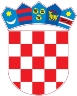 REPUBLIKA HRVATSKAKrapinsko-zagorska županijaUpravni odjel za prostorno uređenje, gradnju i zaštitu okolišaDonja Stubica KLASA: UP/I-361-03/19-01/000054URBROJ: 2140/01-08/2-19-0006Donja Stubica, 13.03.2019.Predmet:  	Javni poziv za uvid u spis predmetaOPĆINA MARIJA BISTRICA, HR-49246 Marija Bistrica, Trg pape Ivana Pavla II 34 - dostavlja se Pozivamo Vas na uvid u spis predmeta u postupku izdavanja građevinske dozvole zagrađenje građevine infrastrukturne namjene prometnog sustava (cestovni promet), 2. skupine - nerazvrstana cesta i infrastruktura za zonu javne namjene (pristupna cesta, pješački pločnik, biciklistička staza, odvodnja sanitarnih i otpadnih voda, ulični vodovod i hidrantska mreža - izmještanjena postojećoj građevnoj čestici k.č.br.  475/2 k.o. Marija Bistrica.Uvid u spis predmeta može se izvršiti dana  26.03.2019. godine (utorak) u 10:00 sati, na lokaciji – Upravni odjel za prostorno uređenje, gradnju i zaštitu okoliša Donja Stubica, Trg Matije Gupca 20, soba 49/II. Pozivu se može odazvati stranka osobno ili putem svoga opunomoćenika, a na uvid treba donjeti dokaz o svojstvu stranke u postupku. Građevinska dozvola može se izdati i ako se stranka ne odazove ovom pozivu.Stranka koja se odazove pozivu nadležnoga upravnog tijela za uvid, dužna je dokazati da ima svojstvo stranke.                      VIŠA REFERENTICA ZA PROSTORNO                        UREĐENJE I GRADNJU                       Danica Tupek, ing.građ. DOSTAVITI:Oglasna ploča upravog tijela,Mrežna stranica,Na katastarskoj čestici za koju se izdaje akt,U spis, ovdje.